Publicado en Sevilla el 30/07/2024 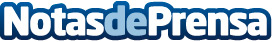 Formación Universitaria incluida en el Ranking Educativo InnovatecLa institución académica Formación Universitaria ha sido incluida en el prestigioso Ranking Educativo Innovatec tras el análisis y estudio de los evaluadoresDatos de contacto:Pilar MedialdeaComunicación910783595Nota de prensa publicada en: https://www.notasdeprensa.es/formacion-universitaria-incluida-en-el-ranking Categorias: Nacional Educación Formación profesional Universidades http://www.notasdeprensa.es